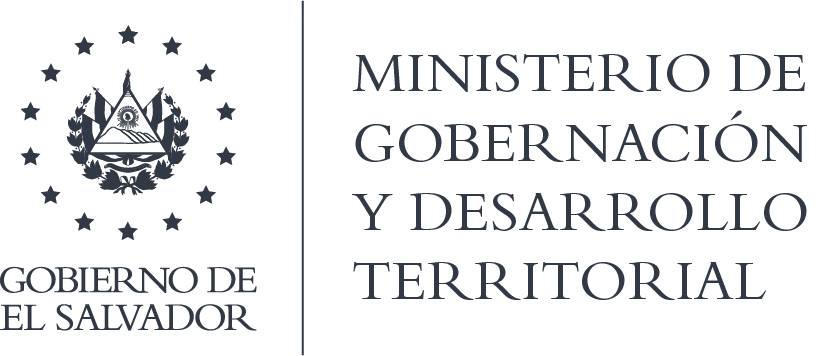 UNIDAD DE ACCESO A LA INFORMACIÓN PÚBLICARESOLUCIÓN No. 0010-2022MIGOBDT-0006-2022En la Unidad de Acceso a la Información Pública del Ministerio de Gobernación y Desarrollo Territorial: San Salvador, a las ocho horas y quince minutos del veintiuno de febrero de dos mil veintidós. CONSIDERANDO:  Que, a las trece horas con quince minutos del veintisiete de enero del presente año, se recibió vía correo electrónico, la solicitud de información con referencia MIGOBDT-0006-2022. Lo anterior, en virtud de lo establecido en el Art. 66 de la Ley de Acceso a la Información Pública (LAIP) y Art. 71 de la Ley de Procedimientos Administrativos (LPA).Atendiendo a lo antes expuesto, en la solicitud de información se requirió la       información consistente en: “De los empleados y empleadas de la Cartera de Estado Ministerio de Gobernación y Desarrollo Territorial que gozaron de promociones y ascenso en los años 2020 y 2021”.Que, en fecha catorce de febrero del presente año y con base al artículo 71 de la Ley de Acceso a la Información Pública, la unidad administrativa facultada informó a esta Unidad de Acceso a la Información Pública, lo siguiente: “…Información acerca de los empleados y empleadas que de la Cartera de Estado que gozaron de promoción y ascenso en los años 2020 y 2021. Al respecto remito detalle de plazas que gozaron de promociones y/o ascensos en los ejercicios 2020 y 2021, no se publican nombres debido a que esta información se considera confidencial según lo establecido en el art 24 de la LAIP, ya que para brindar la nómina de los empleados que fueron ascendidos o promovidos se requiere su consentimiento expreso y libre para revelar sus datos personales según lo expuesto en el art. 25 de la LAIP”. El artículo 24 de la Ley de Acceso a la Información Pública (LAIP), regula y clasifica lo concerniente a la Información Confidencial, que es aquella información privada que estando en poder de la institución como ente obligado, no está sujeta a los principios de publicidad ni disponibilidad y comprende aquella derivada de los derechos personalísimos y fundamentales de una persona, tal como lo establece el Art. 2 inciso 2do. de la Constitución de la República, al garantizar como derecho individual de las personas el derecho a la intimidad personal y familiar y a la propia imagen. Ahora bien, la presente resolución contiene como anexo seis folios frente y vuelto que contienen el detalle de las plazas promovidas o ascendidas en 2020 y 2021, el cual describe: número correlativo, plaza anterior, salario anterior, plaza actual y salario en plaza actual. Por el artículo 6 de la LAIP, literal “a)” que regula lo concerniente a los datos Personales, el nombre las personas son omitidos en la información que se requiere, ya que el nombre en concreto lo hacen identificable y más aun cuando se divulgan aspectos de su patrimonio como es el salario, salvo que el titular de la información (empleado o empleada) medie el consentimiento expreso y libre de revelar su información, tal como lo regula el Art. 25 de la LAIP en relación con el Art. 40 del Reglamento de la LAIP.  Por tanto, de conformidad con las razones antes expuestas y disposiciones legales citadas, y con base al artículo 6, literal “a” y “f”, Art. 24 y 25 de la LAIP, resuelvo: Conceder el acceso a la información solicitada por medio de esta resolución, en su versión pública. Agregando como anexo seis folios frente y vuelto con la información antes descrita.Hacer saber al solicitante que si no se encuentra conforme con la información proporcionada le queda expedita la vía administrativa para acudir al Instituto de Acceso a la Información Pública en virtud de lo establecido en el artículo 135 de la Ley de Procedimientos Administrativos y Arts. 82, 83 de la Ley de Acceso a la Información Pública.  Conforme a los Arts. 18, 86 Inciso 3° de la Constitución, Arts. 2, 7, 9, 24, 36, 50, 62, 66, 70, 71 y 72 de la Ley de Acceso a la Información Pública y Arts. 71, 74, 81, 82 Inciso 3° y 96 de la Ley de Procedimientos Administrativos, esta Unidad de Acceso a la Información Pública, Remite la presente por el medio señalado para tal efecto. NOTIFÍQUESE. Lic. Roberto Arnoldo Rivera FloresOficial de Información  